Заняття з елементами тренінгу на тему:«Я свідомий патріот – майбутнє нашої України»Підготувала: Бубряк Т.І.Мета: продовжувати формувати національно-патріотичну, свідомість вихованців; виховувати в них почуття гордості й любові до своєї Батьківщини, прагнути будувати плани  на майбутнє для нашої країни, відшукати ефективні шляхи її розквіту; удосконалювати навички спільної діяльності дітей.Хід заняття:МотиваціяСьогоднішню нашу розмову я хотіла б розпочати такими словами В. Сухомлинського: «Любов до Батьківщини та любов до людей – це два швидкі потоки, які об’єднуючись утворюють могутню силу патріотизму»Отже тема нашого з вами спілкування «Я свідомий патріот – майбутнє нашої України»Коротко скажіть, що для вас означає бути патріотом ? ( Це означає відчувати любов до своєї Батьківщини, ставити її інтереси вище своїх власних, це бажання зробити все можливе, щоб зберегти її саму, її народ та її культуру, бажання захищати її інтереси і її кордони)На уроках у школі тут у дитячому будинку ви з раннього дитинства починаєте вивчати історію свого краю, його розвиток, шлях який подолала наша країна до незалежності, ви багато знаєте про народні та державні символи, а сьогодні ми з вами поговоримо про майбутнє нашої країни. Ви знаєте, що наша країна та її громадяни прагнуть стати зразком демократії, увійти до Євросоюзу, тобто усі українці прагнуть щасливого майбутнього для себе та своєї країни і це цілком нормальне бажання для кожного громадянина –патріота.Патріотизм перш за все повинен бути у серці кожної людини і тільки тоді країна стане могутньою, успішною та процвітаючою. Тому ви спробуєте створити шляхи розквіту нашої країни.Поділ на підгрупиЗараз  ми з вами розділимося на підгрупи, виберіть собі картинку ( діти вибирають картинки із рослинними символами)Перед тим як ви розділитесь на підгрупи ми з вами проведемо вправу яку я назвала «Від щирого серця», тобто передаючи сердечко один одному висловіть наступному побажання на сьогодні, це побажання повинно бути коротким , розпочинаю я: «Гарного тобі дня»Вправа очікуванняЗараз на промінцях сонця ви коротко запишете свої очікування від сьогоднішнього заняття і ми з вами сформуємо « сонечко очікувань»А зараз ми з вами пригадаємо правила роботи в групах:Кожен має право висловлюватисьКожна думка важлива і має право на існуванняНе осуджувати і не осміювати вислови один одногоКожна підгрупа працює як єдине цілеІнтелектуальний спринтДля того щоб налаштуватись на творчу роботу ми з вами проведемо мозковий штурм для кожної підгрупи кожна підгрупа за 1 хв. має дати як найбільше правильних відповідей.Запитання для І підгрупиДокумент, що засвідчує особу? (Паспорт)Статус міста Київ в Україні? (Столиця)Акт, виданий президентом? (Указ)Слова з яких починається гімн України? (Ще не вмерла Україна)Слово «гімн» грецького походження. Що воно означає? (Похвальна пісня)Всенародне опитування з важливих питань державного і регіонального життя? (Референдум)Край, де людина народилась, живе і зростає? ( Батьківщина)Людина, яка належить до певної держави, підпорядковується законам, перебуває під її захистом? (Громадянин)Які гори є на території України? (Кримські, Карпати)Назвіть найбільшу річку України? (Дніпро)Найголовніший майдан нашої країни. (Майдан Незалежності)Чий день народження  9 березня 1814 року? ( Т.Г.Шевченка)Ким мріяв стати Т.Г.Шевченко? (Художником)Кого в Україні називали безстрашними лицарями? (Козаків)Обласний центр Закарпатської області? (Ужгород)Герб України? ( Тризуб)Якого кольору був прапор запорозьких козаків? (Малиновий)Назвіть рослинні символи України (Калина, верба, барвінок,  вишня, тополя)Запитання для ІІ підгрупиНазвіть один з  найдавніших видів українського жіночого та чоловічого одягу? ( Сорочка)З чого цей одяг виготовляли? ( З лляного полотна)Що символізує рушник? ( Рушник – це символ миру, злагоди та здоров’я)Кого в Україні називали безстрашними лицарями? ( Козаків)Як називалась споруда, у якій жили козаки? (Курінь)Коли було проголошено незалежність України? ( 24 серпня 1991 року)Назвіть найвищі посади в нашій країні? ( Голова верховної ради, Президент, Прем’єр – міністр)Що належить до державних символів України? (Прапор, гімн, герб)Хто був першим  Президентом незалежної України? (Леонід Кравчук)Які моря омивають територію України? ( Чорне та Азовське)Районний центр селища Чинадієва? (Мукачево)Вулиця на якій розташована ваша школа? ( Санаторна)Скільки областей має Україна? ( 24 області)Скільки років у цьому році виповнилося б І. Франку? ( 160) Хто написав слова гімну України? (П. Чубинський)Автор музики гімну? ( М. Вербицький)Хто з київських князів носив зачіску запорозького козака? (Святослав Ігоревич)Всесвітньо відомі брати – боксери України? (Клички)Запитання  для ІІІ підгрупиЯк називалися писані розпорядження гетьмана, які мав виконувати увесь народ України? ( Універсали)Волевиявлення народу, форма безпосередньої демократії. ( Вибори)Повна незалежність держави? ( Суверенітет)Кольори  прапора України? (Синь-жовтий)Автор першої в історії українського народу демократичної конституції. ( Пилип Орлик)Кого в Україні називали безстрашними лицарями? (Козаків)Які моря омивають територію України? (Чорне та Азовське)Державна мова України?  (Українська)Назвіть найвищу гору Карпат? (( Говерла, 2061м)Що святкують Українці 28 червня? (День Конституції)В якому році було здійснено перше видання «Кобзаря» Т.Г. Шевченка? ( 1840)Де простяглась козацька Січ? ( За Дніпровськими порогами)Яка їжа була в козаків найулюбленішою? (Каша)Як називались козацькі судна? (Чайки)Відзнака гетьманської влади на Україні? ( Булава)Грошова одиниця України? ( Гривня)Володарка золотих медалей по плаванню у 2000 та 2004 роках ( Яна Клочкова)Українська переможниця Євробачення у 2004 році? (Руслана)  Вправа незакінчене реченняКожна підгрупа отримує листочок із незакінченими реченнями  «Патріот – це…», «Що таке Батьківщина?...», «Чи вважаєте ви себе патріотом…», ваше завдання ці речення закінчити керуючись думкою кожного учасника підгрупи, хтось один із підгрупи зачитає нам свої  речення. На це завдання у вас 3хв.Вправа «Жителі майбутньої країни»На листочку із рослинним символом України ви за 3хв. маєте записати якості та діяльність справжнього патріота, що він повинен зробити щоб покращити життя на Україні.Вправа «Модель рідного краю»Перед вами модель карти України, вирізки із журналів.  Кожна підгрупа за визначений час за допомогою малюнка чи вирізки із журналу повинна створити свою версію щасливого майбутнього для нашої країни, якою ви бачите процвітаючу Україну , хтось один із підгрупи нам буде презентувати свій колаж. На це завдання у вас 15 хв.Підсумки заняття Коротко скажіть чи справдились ваші очікування від заняття?Яке із завдань вам найбільше сподобалось?Дуже важка доля випала нашому народові у його прагненні бути вільним і незалежним, мати свою культуру, мову, самостійну державу, тож ваше завдання як майбутні громадяни, патріоти  України, зберегти нашу країну, землю де ви народились і живете. На закінчення послухайте вірш:Ні, не згине УкраїнаВ печальній юдолі:Ми відродим землю предківДля кращої доліРозбудуєм, уквітчаємУкраїну гідноЧим пишається кохана,Примножимо плідно…Ні, не згине Україна! Відродиться мила.Свій народ вона до щастяПіднесе на крилах.Чорне море біло пінне,Єднай люд, як ріки.Матір Божа, УкраїнуЗбережи навіки!Патріот – це…Батьківщина – це…Чи вважаєте ви себе патріотом?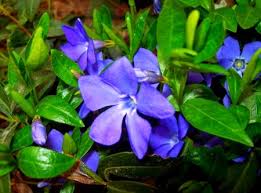 ЗЗапишіть якості та діяльність справжнього патріота України для її  процвітання:Запишіть якості та діяльність справжнього патріота України для її процвітання :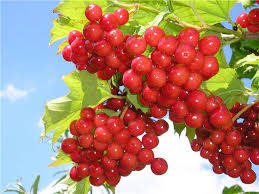 Запишіть якості та діяльність справжнього патріота України для її процвітання :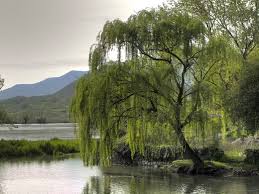 